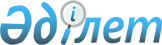 "Еркін өткізу қуаты болған жағдайда магистральдық құбырлар мен теміржол эстакадалары қуаттарын пайдалану қағидаларын бекіту туралы" Қазақстан Республикасы Энергетика министрінің 2015 жылғы 8 сәуірдегі № 277 бұйрығына өзгерістер енгізу туралы
					
			Күшін жойған
			
			
		
					Қазақстан Республикасы Энергетика министрінің 2016 жылғы 12 желтоқсандағы № 526 бұйрығы. Қазақстан Республикасының Әділет министрлігінде 2017 жылғы 20 қаңтарда № 14712 болып тіркелді. Күші жойылды - Қазақстан Республикасы Энергетика министрінің 2018 жылғы 28 сәуірдегі № 152 бұйрығымен
      Ескерту. Күші жойылды – ҚР Энергетика министрінің 28.04.2018 № 152 (29.06.2018 бастап қолданысқа енгізіледі) бұйрығымен.

      РҚАО-ның ескертпесі!
Осы бұйрық 01.01.2017 ж. бастап қолданысқа енгізіледі
      БҰЙЫРАМЫН:
      1. "Еркін өткізу қуаты болған жағдайда магистральдық құбырлар мен теміржол эстакадалары қуаттарын пайдалану қағидаларын бекіту туралы" Қазақстан Республикасы Энергетика министрінің 2015 жылғы 8 сәуірдегі № 277 бұйрығына (Нормативтік құқықтық актілерді мемлекеттік тіркеу тізілімінде № 11213 болып тіркелген, 2015 жылғы 12 маусымда "Әділет" ақпараттық-құқықтық жүйсінде жарияланған) мынадай өзгерістер енгізілсін:
      көрсетілген бұйрықпен бекітілген Еркін өткізу қуаты болған жағдайда магистральдық құбырлар мен теміржол эстакадалары қуаттарын пайдалану қағидаларында:
      2-тармақтың 1) мен 2) тармақшалары мынадай редакцияда жазылсын:
      "1) жүк жөнелтуші - Қазақстан Республикасында жер қойнауын пайдалану құқығына арналған лицензияларға немесе келісімшарттарға сәйкес Қазақстан Республикасының аумағында мұнайды өндіруді жүзеге асыратын тұлға немесе оны заңды негіздерде сатып алған тұлға мұнайды магистральдық құбырлар бойынша тасымалдау және/немесе теміржол эстакадаларында мұнайды ағызу/құю жөніндегі, табиғи монополиялар субъектілерінің реттелетін қызметтерін пайдалануға ниеттенген, олар уәкілеттік берген тұлға;
      2) мұнай тасымалдаушы ұйым - табиғи монополиялар саласында мұнайды магистральдық құбырлар бойынша тасымалдау және/немесе теміржол эстакадаларында мұнайды ағызу/құю жөніндегі қызметтерді көрсететін магистральдық құбырдың және/немесе теміржол эстакадасының меншік иесі;".
      2. Қазақстан Республикасы Энергетика министрлігінің Мұнай өнеркәсібін дамыту департаменті Қазқстан Республикасының заңнамасында белгіленген тәртіппен:
      1) осы бұйрықты Қазақстан Республикасының Әділет министрлігінде мемлекеттік тіркеуді;
      2) осы бұйрық мемлекеттік тіркелген күнінен бастап күнтізбелік он күн ішінде оның көшірмелерін мерзімді баспа басылымдарында және Қазақстан Республикасы нормативтік құқықтық актілерінің Эталондық бақылау банкіне енгізу үшін жіберуді;
      3) осы бұйрықты Қазақстан Республикасы Энергетика министрлігінің ресми интернет-ресурсында және мемлекеттік органдардың интранет-порталында орналастыруды;
      4) осы бұйрықты Қазақстан Республикасының Әділет министрлігінде мемлекеттік тіркегеннен кейін он жұмыс күні ішінде Қазақстан Республикасы Энергетика министрлігінің Заң қызметі департаментіне осы тармақтың 2) және 3) тармақшаларымен көзделген іс-шаралардың орындалуы туралы мәліметтерді беруді қамтамасыз етсін.
      3. Осы бұйрықтың орындалуын бақылау жетекшілік ететін Қазақстан Республикасының энергетика вице-министріне жүктелсін.
      4. Осы бұйрық ресми жариялануға тиіс және 2017 жылғы 1 қаңтардан бастап қолданысқа енгізіледі.
       "КЕЛІСІЛДІ"
      Қазақстан Республикасының
      Инвестициялар және даму министрі
      _____________ Ж. Қасымбек
      2016 жылғы 20 желтоқсан
					© 2012. Қазақстан Республикасы Әділет министрлігінің «Қазақстан Республикасының Заңнама және құқықтық ақпарат институты» ШЖҚ РМК
				
      Қазақстан Республикасының
Энергетика министрі

Қ. Бозымбаев
